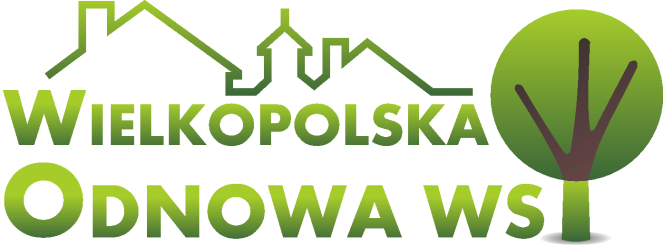 pieczęć organizacji pozarządowej*/podmiotu*/ jednostki organizacyjnej*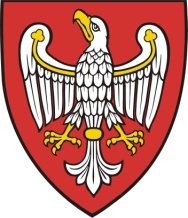 Ewidencja czasu pracy członków organizacji pozarządowej 
Na realizację zadania publicznego 
w ramach otwartego konkursu ofert 
„Nasza wieś, naszą wspólną sprawą”…………………………………………………………………………………………….……..(nazwa organizacji pozarządowej*/podmiotu*/jednostki organizacyjnej*)w ………………………………….(miejscowość)zadanie publiczne pn. ……………………………………………………………………………………………………………………………………………………………………………………………………(nazwa (własna) zadania publicznego**)realizowane w 
…………………………………………………………….(miejscowość, dokładne miejsce)od…...............................................roku do…...............................................roku	(dzień, miesiąc, rok) 				(dzień, miesiąc, rok )Oświadczam, że wartość mojego wkładu osobowego jako członka ww. organizacji pozarządowej*/podmiotu*/jednostki organizacyjnej* zaangażowanego w ww. zadanie 
w ramach ww. nieodpłatnych świadczeń została wyliczona na podstawie aktualnych stawek rynkowych.Wyrażam zgodę na przetwarzanie moich danych osobowych w zakresie związanym z realizacją ww. zadania publicznego, w tym z gromadzeniem, przetwarzaniem i przekazywaniem danych osobowych, a także wprowadzaniem ich do systemów informatycznych, zgodnie z ustawą z dnia 29 sierpnia 1997 roku o ochronie danych osobowych (Dz. U. z 2016 r. poz. 922). ……..……………., ……………..….. roku                       …………………………………….       (miejscowość)             (dzień, miesiąc, rok)                                  (podpis członka organizacji pozarządowej*/
        	                                                             podmiotu*/jednostki organizacyjnej*)Potwierdzam wykonanie ww. świadczeń:……..……………., ……………..….. roku                        …………………………………….       (miejscowość)             (dzień, miesiąc, rok)                                   (podpis i pieczęć osoby upoważnionej)…………………….……………………………../pieczęć organizacji pozarządowej*/podmiotu*/ jednostki organizacyjnej**     niepotrzebne skreślić/usunąć**   nazwa zadania publicznego określona w § 1 ust. 1 umowyIMIĘ I NAZWISKO FUNKCJADataNazwa świadczeniaLiczba godzinCzasCzasStawka 
za godzinę[zł]Wartość świadczenia 
za dany dzień [zł]Podpis członka organizacji pozarządowej*/
podmiotu*/
jednostki organizacyjnej*DataNazwa świadczeniaLiczba godzinoddoStawka 
za godzinę[zł]Wartość świadczenia 
za dany dzień [zł]Podpis członka organizacji pozarządowej*/
podmiotu*/
jednostki organizacyjnej*SUMASUMASUMASUMASUMA